Pedagogicko-psychologická poradna České Budějovice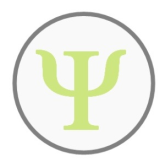 Nerudova 59, 370 04 České Budějovicepracoviště:  Písek, Erbenova 722/44, 397 01 Písek                   	Tel./fax 382213387E-mail poradna.pisek@pppcb.cz   	http://www.pppcb.czč. j.:																												                                Velmi důvěrné!Vážená paní učitelko, pane učiteli, při řešení problémů dítěte nám velmi pomůže Vaše pedagogická diagnostika. Prosíme tedy o vyplnění tohoto formuláře, případně o další doplňující informace o dítěti. Děkujeme za spolupráci. Pracovníci poradnyDosud provedená opatření k řešení problémů dítěte:Situace v kmenové TŘÍDĚ dítěteSituace v kmenové TŘÍDĚ dítěte – personální podpora (dle příslušných ustanovení vyhlášky č. 27/2016 Sb.)Situace v kmenové  MŠ dítěte – personální podpora (dle příslušných ustanovení vyhlášky č. 27/2016 Sb.)Informace o dítětiDůvody vyšetření z pohledu pedagoga – podrobně specifikujte projevy (uveďte rovněž předpokládané důvody problémy s pozorností, chováním, oslabení percepčně-motorického vývoje, kulturní prostředí, nebo jiné životní podmínky žáka apod.) Uveďte, jak se tyto potíže v MŠ projevují. Popis situace dítěte ve MŠ :(zapojení do řízených činností a her, chování k učitelům, vztahy s vrstevníky, pozice ve třídě, vztah k autoritám, docházka do MŠ – absence, pracovně-volní charakteristiky dítěte apod.)Školní historie dítěte: (adaptace dítěte na MŠ, odklad docházky, přestup z jiné MŠ, …).Rodinné prostředí dítěte: (úplnost – neúplnost rodiny, způsob výchovy, postoje rodičů k MŠ, spolupráce školy a rodiny, významné události v rodině s vlivem na průběh vzdělávání, jak dítě tráví volný čas). Uveďte, zda dítě vyrůstá v kulturně odlišném prostředí nebo ve specifických životních podmínkách (jiný mateřský jazyk, složité sociální podmínky).Informace o intervenci jiného odborného pracoviště (má li škola tyto informace k dispozici, příp. závěry odborných vyšetření…)Návrh podpůrných opatření (kvalifikovaný návrh pedagogických pracovníků, kteří zpracovali zprávu o dítěti),Návrh konkrétních postupů dle kategorií podpůrných opatření, které mají být aplikovány (přílohy vyh. 27/2016 Sb.)Návrh dalších podpůrných opatřeníSpecifikace úprav metod výuky, obsahu vzdělávání, očekávaných výstupů vzdělávání, hodnocení dítěteNavrhované pomůcky – specifikace kompenzačních pomůcek, speciálních učebnic a pomůcek, softwarového a IT vybavení apod.Navrhovaná podpůrná opatření jiného druhu – vztahové problémy v rodině či ve škole, postavení ve třídě, sociálně kulturní znevýhodnění……Další poznatky a informace (např. upřesnění předchozích bodů, absence z důvodů zhoršeného zdr. stavu apod.)Přílohy:Zpracoval:Pozn.:Formulář je určen k vyplnění v elektronické podobě. Přesto je možnost vytisknout prázdný formulář a vyplnit ho ručně. Ve formuláři je možné editovat (zapisovat a měnit) pouze zvýrazněná textová pole (omezený počet znaků)K přecházení z jednoho pole na druhé se pohybujeme buďto tabulátorem (na klávesnici Tab), nebo myší. Zaškrtávací políčka (jsou ohraničena rámečkem) se editují písmenem X.  XPřílohy jsou stanoveny dle příslušných ustanovení vyhlášky č. 27/2016 Sb., o vzdělávání žáků se speciálními vzdělávacími potřebami a žáků nadaných, ve znění pozdějších předpisů.Další případné informace, které nám chcete sdělit, zpracujte prosím na volný list a přiložte.SDĚLENÍ MATEŘSKÉ ŠKOLYPříjmení a jméno dítěte:	      Mateřská škola: 	      Datum narození:				      Třída:	        Bydliště:	      Dítě je žákem MŠ ode dne:       Jméno tř. učitele:      Telefon tř. učitele:      Email tř. učitele:      Email tř. učitele:      První vyšetření v PPP:	 	  Kontrolní vyšetření:		   Poslední vyšetření dne:	      Dítěti byla poskytnuta podpora:Učitelem mimo řízenou činnost:   počet hod.  týdnu:  Učitelem mimo řízenou činnost:   počet hod.  týdnu:  Dalším pedag. pracovníkem:	   	počet hod. v týdnu:	        Asistentem pedagoga:	   	počet hod. v týdnu:	    	     Asistentem pedagoga:	   	počet hod. v týdnu:	    	     Forma vzdělávání dítěte:Plán pedagogické podpory			      Plán pedagogické podpory			      Individuální vzdělávací plán (IVP):			   Celkový počet dětí ve třídě:	    Věkově homogenní 	    Věkově heterogenní 	    Věkově částečně heterogenní 	   Počet dětí se SVP s přiznanými podpůrnými opatřeními I. stupně	: 	    II. až V. stupně:    Počet dětí třídy, kterým je při vzdělávání poskytována podpora:Počet dětí třídy, kterým je při vzdělávání poskytována podpora:Asistentem pedagoga:	   	počet hod. v týdnu:	    	     Dalším pedag. pracovníkem:	   	počet hod. v týdnu:	          Dalším pedag. pracovníkem:	   	počet hod. v týdnu:	          Počet asistentů pedagoga:		   	úvazky	   	     Počet speciálních pedagogů, pedagogů s rozšířenou kompetencí pro speciální pedagogiku				   Počet speciálních pedagogů, pedagogů s rozšířenou kompetencí pro speciální pedagogiku				   Počet speciálních pedagogů, pedagogů s rozšířenou kompetencí pro speciální pedagogiku				   Jiné školské poradenské zařízení (PPP, SPC…)		  Středisko výchovné péče				  Odborný lékař (psychiatr, neurolog…)				  Logoped									  Jiné odborné pracoviště (prosím vypište)			  Návrh formy vzděláváníbez IVP		  bez IVP		  Třída, oddělení, skupina v běžné škole podle §16, odst. 9 ŠZ		  s IVP			  s IVP			  Zařazení do školy, která vzdělává žáky dle §16, odst. 9 ŠZ			  Návrh organizace výukyPředměty speciálně pedagogické péče		  Předměty speciálně pedagogické péče		  Pedagogická intervence (např. práce se třídou, )		  Návrh personální podporyNávrh personální podporyDalší pedagog		  Asistent pedagoga		  Asistent pedagoga		  Přítomnost další osoby (osobní asistent, zdravotnický pracovník, vypište)	  	              Přítomnost další osoby (osobní asistent, zdravotnický pracovník, vypište)	  	              Přítomnost další osoby (osobní asistent, zdravotnický pracovník, vypište)	  	              Přítomnost další osoby (osobní asistent, zdravotnický pracovník, vypište)	  	              Přítomnost další osoby (osobní asistent, zdravotnický pracovník, vypište)	  	              Přítomnost další osoby (osobní asistent, zdravotnický pracovník, vypište)	  	              Přítomnost další osoby (osobní asistent, zdravotnický pracovník, vypište)	  	              Plán pedagogické podpory	  	ze dne:      Individuální vzdělávací plán dítěte     	ze dne:	     Seznam kompenzačních pomůcek, speciálních učebnic a spec. pomůcek, kterými škola disponuje	  	ze dne: 	     Seznam kompenzačních pomůcek, speciálních učebnic a spec. pomůcek, kterými škola disponuje	  	ze dne: 	     Jiné přílohy (prosím vypište): 		             Jiné přílohy (prosím vypište): 		             Třídní učitel:Třídní učitel:(jméno, příjmení, titul)podpisAsistent pedagoga:Asistent pedagoga:(jméno, příjmení, titul)podpisV(e)Dne:(podpis ředitele a razítko školy)